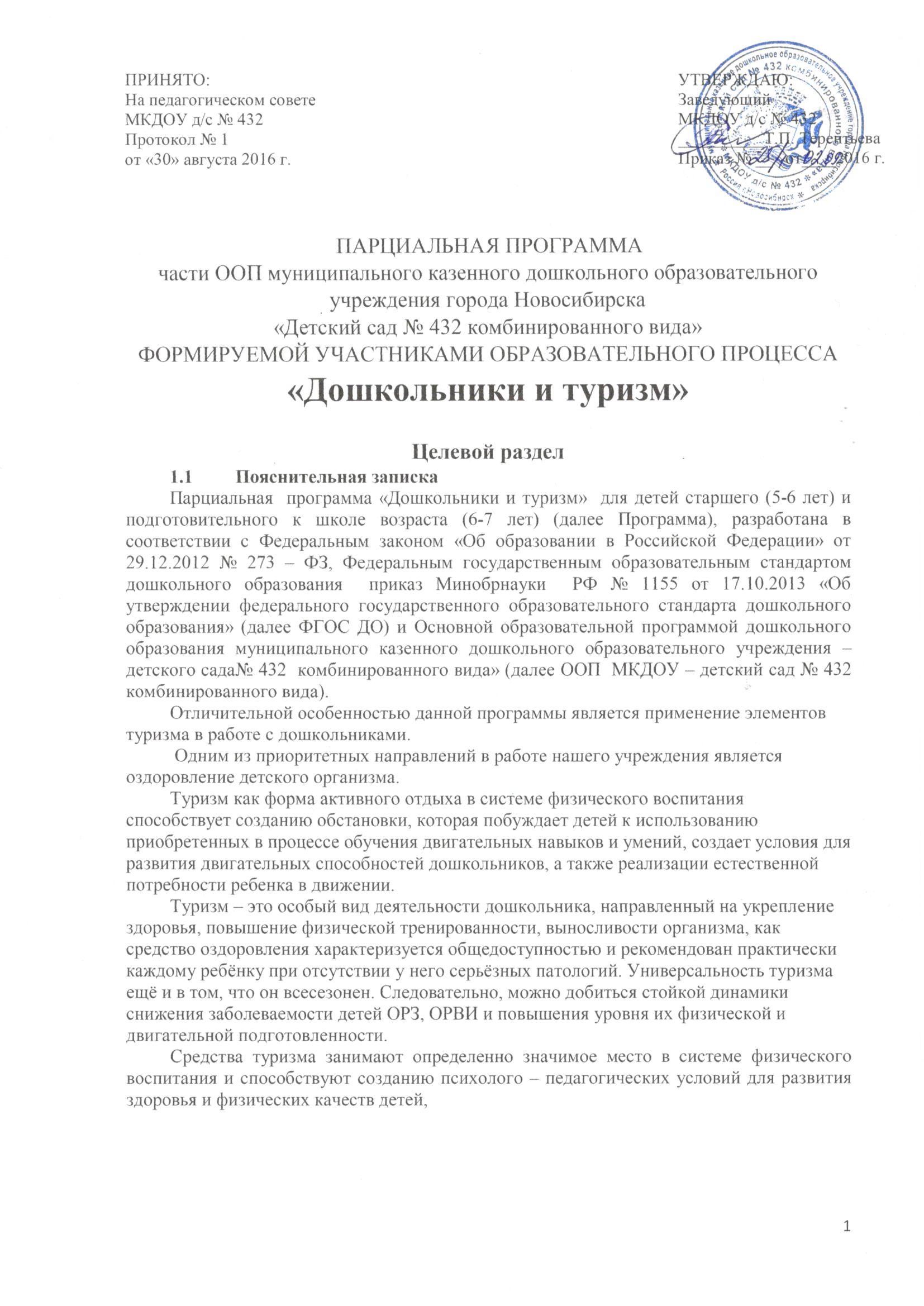 способствующих правильному формированию опорно-двигательной системы организма, развитию равновесия, координации движения, крупной и мелкой моторики обеих рук, а также с правильным, не наносящем ущерба организму, выполнением основных движений (ходьба, бег, мягкие прыжки, повороты в обе стороны), на основе их творческой активности. Туризм способствует решению не только оздоровительных задач, но и, воспитательно-образовательных, содействует освоению ими простейших туристических навыков.Программа рассчитана на детей от 5 лет до 7 лет. Срок освоения программы – 2 года.Предполагается непосредственное участие родителей (законных представителей) воспитанников в организации данной образовательной деятельности.         Программа реализуется в рамках образовательной области «физического развития» и направлена на личностно-ориентированный подход к каждому ребенку в соответствии с ФГОС ДО.  1.2. Цель и задачи реализации парциальной ПрограммыЦель: гармоничное физическое развитие детей и формирование у них интереса и ценностного отношения к здоровому образу жизни.Задачи:стимулировать детей к использованию приобретенных в процессе обучения двигательных навыков и умений в условиях турпохода.создавать условия для реализации естественной потребности ребенка в движении;способствовать становлению целенаправленности и саморегуляции в двигательной сфере; побуждать к использованию норм и правил здорового образа жизни; способствовать приобретению опыта туристической деятельности у детей. 1.3. Значимые для разработки и реализации парциальной программы характеристики.Программа реализуется в группах компенсирующей и общеразвивающей направленности для детей старшего и подготовительного к школе возраста. Педагоги, реализующие Программу, поддерживают инициативы детей.         В ходе реализации Программы осуществляется взаимодействие всех участников образовательного процесса: инструктор по физической культуре, воспитатели старших и подготовительных групп, младшие воспитатели,  дети, родители воспитанников.       Кадровый состав, реализующий парциальную программу «Дошкольники и туризм»          В реализации программы участвуют инструктор по физической культуре, воспитатели старших и подготовительных групп, младшие воспитатели.Особенности осуществления образовательного процессаОсобые климатические условия: продолжительная (около 5 месяцев) с низкими температурами зима, что отражаются на содержании и организации образовательного процесса.Географические особенности расположения ДОУ: ДОУ находится в городской местности, рядом расположен лесная зона и р.Тула, на территории ДОУ имеется «Тропа здоровья», с различными препятствиями и задания для детей, скамейки, кострище для проведения привала и развлекательных мероприятий.Социальное партнерство: СОШ № 15, СОШ № 187 с открытыми.Краткая характеристика физического развития детей5-6 лет
Возраст 5-6 лет – период стремительного роста ребенка. В этом возрасте ежегодные прибавки роста составляют 8-10 см. Наиболее быстро растут нижние конечности. Интенсивно протекает окостенение скелета. Вместе с тем скелет ребенка еще достаточно эластичен.
С усложнением центральной нервной системы и развитием мелкой мускулатуры у детей 5-6 лет совершенствуются мышечные движения. На основе расширения и обогащения двигательного опыта совершенствуется координация движений. Активно развиваются основные виды движений: ходьба, бег, прыжки, лазание, ползание.
Продолжается увеличение массы сердца, но его мышцы еще слабы, и поэтому существует опасность перегрузки сердца работой.
Улучшается состав крови. Жизненная емкость легких увеличивается. Продолжает развиваться нервная система.
6-7 лет.У детей 6-7 лет продолжается процесс окостенения скелета. К концу дошкольного возраста скелет ребенка становится более крепким, поэтому он может выполнять различные движения, которые требуют гибкости, упругости, силы. Его тело приобретает заметную устойчивость, чему способствует усиленный рост ног. Ноги и руки становятся не только более сильными, но и значительно более выносливыми, подвижными, ловкими. В этом возрасте дети уже могут совершать довольно длительные прогулки, долго бегать, прыгать без большого утомления, выполнять более сложные трудовые поручения и физкультурные упражнения. Этому способствует развитие крупной и мелкой мускулатуры.
Последнее изменение неразрывно связано с развитием мозга ребенка, с совершенствованием его нервной деятельности и обнаруживается в растущей возможности управлять своими движениями.
6-7 - летние дети значительно точнее выбирают движения, которые им надо выполнить. У них обычно отсутствуют лишние движения. Ребята уже самостоятельно могут выполнять ряд движений и более сложных действий в определенной последовательности, контролируя их и изменяя.
Возможность произвольно регулировать свои движения является наиболее существенным показателем физического развития старшего дошкольника.
Ребенок постепенно овладевает своими движениями, особенно мелкими движениями руки, учится управлять не только крупной, но и мелкой мускулатурой, движениями каждого пальца.В 5—7 лет ребенок уже обладает довольно большим двигательным опытом, самостоятельностью, организованностью, что позволяет проводить туристские прогулки - походы.Применение средств туризма в основных формах организации физического воспитания дошкольников 5-7 лет будет способствовать более эффективному развитию физических качеств и психомоторных способностей; повышению уровня благополучия взаимоотношений. Формированию дружеских отношений; усвоению знаний в области физической культуры, природы, правил поведения в природе по сравнению с детьми, занимающихся по традиционной программе воспитания и обучения в детском саду.Принципы реализации парциальной программы «Дошкольники и туризм»Принцип научности и доступности – все предложенные мероприятия, направлены на укрепление психофизического и физического здоровья, являются научно обоснованными и практически апробированными; основывается на игровом методе.Принцип системности и последовательности - основным условием для соблюдения рациональной последовательности являются задания постепенно нарастающей трудности: от простого к сложному.Принцип наглядности - при согласованной работе нескольких анализаторов (зрительного, слухового,  двигательного и др.) дети и родители точнее воспринимают материал.Принцип дифференциации - учёт возрастных особенностей развития детей; адаптированность материала к сезонным условиям.Принцип создания благоприятной среды для усвоения первых туристических навыков, норм и правил здорового образа жизни каждого ребёнка, для развития двигательной активности.Принцип единства с семьей предусматривает соблюдение единых требований детского сада и семьи в вопросах воспитания, оздоровления, двигательной активности, развития двигательных и культурно-гигиенических навыков.1.4. Планируемые результаты освоения парциальной Программыдети используют приобретенные в процессе обучения двигательные навыки и умения в условиях турпохода;дети реализуют естественную потребность в движении;формируется способность целенаправленности и саморегуляции в двигательной сфере; используют нормы и правила здорового образа жизни; совершенствуется эмоциональное благополучие детей посредством введения оздоровительных мероприятий;формируется опыт туристической деятельности у детей:воспитывается осознанное отношение детей и родителей к здоровью, как основному фактору успеха на последующих этапах жизни.Снижается количество простудных заболеваний.Повышается уровень двигательной активности.                                                                                      Снижается утомляемость.                                                                            Улучшается качественные показатели физического развития детей (скорость, сила, выносливость, ловкость).                                                                                                                                                                                                                                                       Улучшается качественные показателей физической подготовки.Формируется эмоционально-волевые, нравственные качества (выдержка, смелость, взаимопомощь).    Родители принимают активное участие в воспитательно-образовательном процессе по данному направлению. 1.5. Диагностика освоения детьми образовательной парциальной программы дошкольного образованияПедагогическая диагностика проводится в ходе наблюдения за активностью детей в самостоятельной и совместной деятельности детей.Результатами освоения Программы являются целевые ориентиры дошкольного образования, которые представляют социально-нормативные возрастные характеристики возможных достижений ребенка и описаны в Федеральном государственном стандарте дошкольного образования.   Достижение целевых ориентиров диагностируется через освоение Образовательных областей, представленных в Программе МКДОУ д\с № 432.Инструментарий педагогической диагностики – карты детского индивидуального развития, позволяющие фиксировать динамику и перспективы развития, как каждого ребенка, так и группы в целом в ходе освоения образовательной области физического развития.Диагностические карты детского развития разработаны в соответствии с программой МКДОУ д\с № 432. Педагогическая диагностика проводится с целью оптимизации образовательного процесса, как в группе, так и в ДОУ в целом. Система мониторинга основывается на результатах освоения ООП ДО по 1 образовательной области, соответствующей Федеральному государственному образовательному стандарту дошкольного образования: «Физическое развитие». 2. СОДЕРЖАТЕЛЬНЫЙ РАЗДЕЛ2.1. Описание образовательной деятельности в соответствии с направлениями развития ребенка. Содержание Программы обеспечивает развитие личности, мотивации и способностей детей в различных видах детской деятельности и охватывает следующие структурные единицы, представляющие определенные направления развития и образования детей (далее – образовательные области) физическое развитиеКонкретное содержание образовательный области описано в основной образовательной программе дошкольного образования МКДОУ д\с № 432.2.2. Формы работы и приемы:Используемые современные образовательные технологииОрганизация проектной деятельности.2.3. Особенности взаимодействия с семьями воспитанников2.4. Особенности взаимодействия с социумом3.ОРГАНИЗАЦИОННЫЙ РАЗДЕЛ3.1. Описание материально – технического обеспечения парциальной Программы3.2. Обеспечение методическими материалами и средствами обучения и воспитанияПри разработке рабочей программы использовались парциальные программы:Организация образовательной деятельности с учетом особенностей воспитанников и специфики ДОУ.Структура туристической  прогулкиТуристическая прогулка, как правило, начинается с построения детей, осмотра снаряжения, одежды и обуви, проверки, всё ли необходимое взято. Детям сообщается цель похода – именно так мы называем для них туристическую прогулку. Обязательно стоит напомнить правила поведения в пути. При прохождении дистанции впереди идут более ослабленные дети: они регулируют темп. Сзади - физически более сильные дети: они не позволяют колонне растягиваться. Общий темп движения в походе зависит от уровня физической подготовленности детей и состояния их здоровья. Он должен быть таким, чтобы в конце похода дети ощущали приятную усталость, но не изнеможение. Через 4 – 10 мин проводится подгоночный привал. При необходимости дети могут снять лишнюю одежду, подогнать длину лямок рюкзачка и т. д. Во время пути можно организовать не сложные препятствия, используя физкультурное оборудование (пройди сквозь обручи, перепрыгни с «кочки» на «кочку» и т. д.) Необходимо следить за качеством передвижения: спина прямая, дыхание ровное. Следующий привал – промежуточный. Он делается через 15 – 20 мин после подгоночного. Цель его – дать детям возможность немного отдохнуть, понаблюдать, обменяться впечатлениями. В конце пути – большой привал. Организуется отдых, игры спокойного характера: на равновесие, метание, спрыгивание, подпрыгивание, запускание воздушного змея, лазание по верёвкам, развлечения. Можно организовать сбор природного материала для гербария или поделок, которые они будут делать в детском саду. Затем дети отдыхают и едят. Летом на ковриках, зимой на санках, которые везёт взрослый, привязав их вереницей за собой. Затем проводится общий сбор, и дети возвращаются домой, причём через 10 – 15 мин после начала обратного пути, снова проводится промежуточный привал. На котором можно загадать детям загадки. По возвращении итоги не подводятся, так как дети устали, а пьют чай и отдыхают. А на следующий день проводится итоговая беседа, уточняют, что нового увидели и узнали дети. Предлагают им нарисовать, слепить, сделать поделки из природного материала и отразить свои впечатления о походе.                                                     Виды туристских прогулок:Спортивно-тренировочные, предполагающие прохождение пешком более длительного маршрута повышенной для дошкольников сложности (с преодолением различных естественных препятствий).Развлекательные сюжетные прогулки, включающие в себя элементы развлечений, сюрпризов, увлекательных конкурсов (« День туриста», «Лесные приключения», «зимние Олимпийские игры», «Зарница» и т.п.). В таких прогулках могут участвовать родители, сотрудники детского сада.Длительность НОД по физическому развитию в разных возрастных группах в течение года.            ПРИМЕРНЫЙ УЧЕБНЫЙ ПЛАН ЗАНЯТИЙ ТУРИЗМОМ В ДЕТСКОМ САДУ            Организация физического воспитания в ДОУ с использованием средств туризма. Перспективный календарно-тематический план образовательной деятельности 3.5.Тематический план туристической деятельности3.6. Организация проведения мониторинга достижений детьми планируемых результатов освоения парциальной программы «Дошкольники и туризм»3.7. План (дорожная карта) реализации программы на 2017-2018 учебный годОРГАНИЗАЦИЯ ПОХОДОВ ДЛЯ ДОШКОЛЬНИКОВПримерные туристические игры на природе.    Игры с нестандартным оборудованием.Игры со спортивным оборудованием.Снаряжение туристовОдежда туристовАптечка туриста.При разработке маршрута необходимо строго соблюдать нормативы расстояния, времени похода и вес рюкзака.Во избежание несчастного случая организаторы похода строго следуют инструкции по охране жизни и здоровья детей:Издаётся приказ о выходе детей за пределы учреждения (заведующая).Туристический поход с детьми проводится только после тщательного изучения маршрута.В состав взрослых участников похода должно входить не менее трёх человек.Количество детей не должно превышать 25 человек, а в лыжном сокращается до 15 человек.Одежда детей должна соответствовать сезону и погоде.Во время переходов в черте города строго соблюдать правила дорожного движения.Организаторы похода должны четко знать и выполнять свои обязанности во время похода и в ходе его подготовки.Образовательная областьМетод/методикаПериодичностьОтветственныйФизическое развитиеТестовые упражнения, наблюдение, беседа, анализ диагностических карт2 раза в годоктябрь, апрельРуководитель физического воспитанияНаправленияСовместная деятельностьСовместная деятельностьНаправленияИндивидуальная, групповаяВ ходе режимных моментовФормирование начальных представлений о здоровом образе жизниБеседа Занятия Закаливание  Утренняя зарядка ЗакаливаниеРелаксационные упражненияГимнастика для глазДыхательная гимнастикасамообслуживаниеситуативные ОБЖ-беседы Просмотр видеоматериаловВыполнение правил личной гигиеныФормирование основных навыков двигательной деятельностиПодвижные игрыИгровые упражненияСоревнованияЭстафетыСпортивные досугиСюжетные занятияКруговые тренировки Развлечения Мультзарядкипальчиковой гимнастикиПрогулка, занятия по физической культуре на прогулке, Утренняя зарядка Релаксационные упражненияДыхательная гимнастикасамообслуживаниеИндивидуальная работа по развитию движенийФормирование навыков туристической деятельности (в туристических походах)Походы (спортивно-тренировочные)Экскурсии Прогулки – разведки Прогулки - поиск Прогулка, занятия по физической культуре на прогулке, экскурсииНазвание технологий, методики.Виды деятельностиЗдоровье сберегающие технологии;Технологии проектной деятельностиТехнология исследовательской деятельностиИнформационно-коммуникационные технологии;Игровая технологияМедико-профилактические, физкультурно-оздоровительныеИгровые, экскурсионные, поисково-исследовательскиеПоисково-исследовательские, игровые, физкультурно-оздоровительныеИгровые, поисково-исследовательские, обучающиеИгровые, физическиеТематика проектаПримерное содержание проектаВид проекта«Вперед, в поход!» - осень«В здоровом теле, здоровый дух!» - зима«Экология и здоровье» - весна«Солнце, воздух и вода – наши лучшие друзья» - летоорганизация и проведение туристических походов, целевых прогулок и экскурсийразвитие физических и интеллектуальных способностей детей, обучение спортивному ориентированию на местностиформирование основ экологического сознания дошкольников, укрепление физического и психического здоровья через общение с природойформирование основ закаливания организма, осознанного отношения к своему здоровьюКраткосрочный  Краткосрочный  Краткосрочный  Краткосрочный  Формы взаимодействия с родителямиВиды деятельностиФормы взаимодействия с родителямиВиды деятельностиТрадиционные формы:Индивидуальные беседы, консультацииСоздание наглядно-педагогической пропаганды для родителей (стенды, информационные листы, буклеты)День сотрудничества: консультирование родителей вместе с ребенком, показ элементов туризма, спортивные и подвижные игры в лесу - (физ. инструктор).Информационный стенд "Игры в походе", "Чем заняты туристы".Подготовка и проведение встречи "За круглым столом" - опыт семейного воспитания по теме "Путешествуем семьей"Фотоальбомы, стенгазеты, фоторепортажи, спортивные дневники из опыта семейного воспитания "Добрые традиции семьи". Нетрадиционные формы:Практикумы для родителейСовместные Физкультурные досугиОрганизация семейных походов.Выпуск газеты “Семейный поход”. Спортивные соревнования для всех членов семьиТренинги для родителейДетско-родительские проектыРодительские мастер-классыИзготовление нестандартного инвентаряНаправления взаимодействияВиды деятельности. СОШ № 15, СОШ № 187Проведение традиционных мероприятий с участием обучающихся (праздники, конкурсы, акции) Организация совместных походов в лесную зону и берег реки ТулаПроведение совместной спортивно-патриотической игры «Зарница» № п/пВид помещениясоциально-бытовогои иного назначенияКоличествоНаименование оборудования,ТСОКоличество1Спортивная площадка1СкамейкаГимнастический бумТуннель пластиковыйШведские лестницыДуга «Радуга»Дуги железные металлические Железная лестницаМеталлическая перекладина122213112Спортивный зал 1Обручи СкакалкиМячи большие мягкиеГимнастические палкиКанатыДуги металлические цветныеСкамейка гимнастическаяРебристые доскиКоврики мягкиеИгра «Попади в цель»Набивные мячиТренажёр «Кузнечик»Дорожка сборная пластмассоваяИгра «Лапта»БадминтонЛыжи Лыжные палкиПалатка Компас Аптечка Флажки сигнальныеМаршрутная карта391721 комплект224230140121 комплект1 комплект4040 пар21121 на каждый тур. выход3На дому у воспитанников (по согласованию с родителями)По количеству воспитанниковРюкзаки СанкиАтрибуты для походаПо количеству воспитанников4Тропа здоровья на территории ДОУ1«Палочка – выручалочка» найденная по дорогеКирпичи для кострища (камни)Природный материал (шишки, листья и др.)По потребности5Методический кабинет1ЛаминаторМФУТелевизор Интерактивная приставкаПроектор Экран111111Образовательная областьНазвание методических пособийУчебно-методические материалы (дидактические пособия)Физическое развитие«Физкультура в детском саду» Л.И. ПензулаеваТ.И.Осокина, Е.А.Тимофеева, М.А. Рунова «Физкультурное и спортивно-игровое оборудование». Москва -80с.М.П.Голощекина «Лыжи в саду». Москва -96с.А.И.Фомина «Физкультурные занятия и спортивные игры в детском саду». Москва -159с.М.А.Рунова «Радость в движении». Москва- 60с.В.Г.Фролов «Физкультурные занятия, игры и упражнения на прогулке», Москва -159с.В.И.Мирясова «Занимательные игры-задания в детском саду». Москва -80 с.Н.А.Фомина, Г.А.Зайцева, Е.Н.Игнатьева, С.С.Чернякина «Сказочный театр физической культуры», Волгоград – 96с.В.А.Шишкина «Движение+движения», Москва – 96с.В.Г.Фролов, Г.П.Юрко «Физкультурные занятия на воздухе» с детьми дошкольного возраста», Москва -191с.И.Е.Аверина «Физкультурные минутки», Москва -144с.Е.А.Покровский «Русские детские подвижные игры», Москва – 184с.А.Симанович, Е.Горбунова, Н.Шмидт, Т.Малахова «Подвижные игря для детей. Опыт поколений», Москва – 128с.П.П.Буцинская, В.И.Васюкова, Г.П.Лескова «Общеразвивающие упражнения в детском саду», Москва – 175с.В.И.Коваленко «Азбука физкульминуток для дошкольников», Москва – 176с.В.Я.Лысова, Т.С.Яковлева, М.Б.Зацепина, О.И.Воробьева «Спортивные праздники и развлечения. Сценарии. Старнший дошкольный возраст», Москва – 72с.В.Н.Шебеко, Н.Н.Ермак «Физкультурные праздники в детском саду», Москва – 93с.Д.Силберг «500 пятиминутных развивающих игр для детей от 3 до 6 лет», Минск – 464с. Д.Маханева «Воспитание здорового ребенка», Москва – 88с.Бочарова Н. И. Туристические прогулки в детском саду, - Москва, 2004.Спортивный зал, спортивная площадка на улице, спортивные снаряды, тренажеры, мячи, скакалки и т.д.Образовательная областьПарциальные программы Физическое развитие1. Л.Н.Волошина «Играйте на здоровье» Программа и технология физического воспитания детей 5-7 лет. Москва:2004г.- 144с.2. Л.Д.Глазырина «Физическая культура – дошкольникам. Программа и программные требования», Москва, 144с.3.О.В. Бережнова, В.В.Бойко. Парциальная программа физического развития детей 3-7 лет «Малыши – крепыши».Возрастная группаДлительность занятий, минСтаршая 25 - 30Подготовительнаяк школе 30 - 35Образовательная деятельностьПроводит Старшая группаПодготовительная группаОбразовательная деятельностьПроводит Количество Количество Туризм и туристыИнструктор по физической культуре31Туристическое снаряжениеИнструктор по физической культуре32Туристические должностиИнструктор по физической культуре31Сложи костерИнструктор по физической культуре-3Учимся ориентироватьсяИнструктор по физической культуре32Установи палаткуИнструктор по физической культуре-3Всего1212НОД  Образовательная область «Физическая культура»НОД  Образовательная область «Физическая культура»Теория Практика БеседыПриродоведческие прогулки –разведки, прогулки – поискиДидактические игрыТренировкиИгровые обучающие ситуацииСюжетно – ролевые игрыКонкурсные заданияСоревнования между туристическими группамиМесяцыНеделиСтаршая группаПодготовительнаягруппаСентябрьIЛето. Семья.Как я провел лето.СентябрьIIДетский сад.Профессии детского сада.Детский сад. Профессии детского сада.СентябрьIIIОсень. Лес. Грибы. Ягоды.Осень. Лес. Грибы и ягоды (ядовитые и съедобные)СентябрьIVОвощи. Огород.Овощи. Огород. Труд людей.ОктябрьIФрукты. Сад.Фрукты. Сад.Труд людей.ОктябрьIIЯ в мире человек. Мальчики и девочки.Я в мире человек. Наше тело и здоровье. Туалетные принадлежности.ОктябрьIIIОдеждаОдежда. Материалы, головные уборы.ОктябрьIVОбувьОбувь. Материалы.НоябрьIМой поселок.Как помочь природе нашего поселка.Мой поселок.Как помочь природе нашего поселка. День народного единства.НоябрьIIМебель. Квартира. Бытовая электротехника.Дом. Мебель. Строительные материалы.НоябрьIIIПосуда (виды посуды, материалы)Продукты питания. Бытовая техника на кухне.НоябрьIVЦветущие комнатные растенияКомнатные растения и уход за нимиДекабрьIЗима. Зимние виды спортаЗима. Зимние виды спортаДекабрьIIЗимующие птицы, помощь птицам зимойЗимующие птицы, помощь птицам зимойДекабрьIIIДикие животные и их детёнышиДикие животные, детёныши и подготовка к зимеДекабрьIVНовогодний праздник. Карнавал.Новогодний праздник. Карнавал.ЯнварьIIIДни природы. Речные и морские рыбы.Дни природы. Рыбы и морские обитатели.ЯнварьIIIДни природы. Речные и морские рыбы.Дни природы. Рыбы и морские обитатели.ЯнварьIVДомашние животныеДомашние животные и домашние питомцыФевральIДомашние птицы и их птенцыДомашние птицы и их птенцыФевральIIСемья. Семейный альбомСемья. Семейный альбом. Профессии в моей семье.ФевральIIIДень защитника Отечества. Наша армия. Профессии в армии.День защитника Отечества. Наша армия. Профессии наших пап.ФевральIVТранспорт. Виды транспорта. Профессии на транспорте.Транспорт. Виды транспорта. Профессии на транспорте.МартIМамин праздник. Профессии наших мам.Мамин праздник. Женские профессии.МартIIЗоопарк. Животные жарких стран.Зоопарк. Животные жарких стран. Животные Арктики и Антарктики.МартIIIИгрушки. Народная игрушка. Материалы.Игрушки. Народная игрушка. Материалы.МартIVДни театра и поэзии. Музыкальные инструменты. Профессии в театре.Дни театра и поэзии. Музыкальные инструменты. Профессии в театре.АпрельIВесна.Весна.АпрельIIДень космонавтики.День космонавтики. Солнечная система.АпрельIIIСтроительные инструменты. Стройка. Строительные профессии.Стройка. Строительные профессии. Специальная техника.АпрельIVПраздник птиц. Перелётные птицыПраздник птиц. Перелётные птицыМайIМайские праздники. День Победы.Майские праздники. День Победы. Труд людей в огороде и в поле.МайIIНасекомые.Насекомые. Пауки.МайIIIСадовые цветы.Садовые и полевые цветы.МайIVЛетние виды спорта.До свиданья детский сад, здравствуй школа!Возраст Темапрогулки-походаЗадачиВзаимодействие с родителямиПрактический результатОсеньТема сезонного проекта «Вперед, в поход!»ОсеньТема сезонного проекта «Вперед, в поход!»ОсеньТема сезонного проекта «Вперед, в поход!»ОсеньТема сезонного проекта «Вперед, в поход!»5-6 лет	«Осень. Название деревьев».Предварительная проверка возможностей детей. Формировать интерес к осенней природе. Формировать чувство осторожности и основы безопасности. Дать детям понятия о туризме, о простейшем типе костров. Учить правильно, складывать рюкзак. Воспитывать интерес к занятиям туризмом.Памятки «Осторожно, дорога!», «Минутки безопасности» Помочь родителям увидеть актуальность, необходимость и возможность проведения профилактической работы с детьми по профилактике дорожно- транспортного травматизма.6-7 лет«Осень. Лес. Грибы. Ягоды».Формировать у детей чувство осторожности и основы безопасности. Совершенствовать у дошкольников ловкость, выносливость. Закрепить у детей навык укладывания костра в колодец, азы экологических знаний в ходе соревнований осенних признаков. Прививать любовь к родному краю. Воспитывать смелость, выдержку, интерес к занятию туризмом. Памятки «Осторожно, дорога!», «Минутки безопасности» Помочь родителям увидеть актуальность, необходимость и возможность проведения профилактической работы с детьми по профилактике дорожно- транспортного травматизма.Зима«В здоровом теле, здоровый дух!»Зима«В здоровом теле, здоровый дух!»Зима«В здоровом теле, здоровый дух!»Зима«В здоровом теле, здоровый дух!»5-6 лет	«Зима. Зимние забавы».Формировать у детей чувство осторожности и основы безопасности. Познакомить детей с компасом и научить обращаться с ним. Воспитывать смелость, выдержку, интерес к занятиям туризмом.Буклеты «Игры на кухне и во дворе» - рекомендации по организации досуга в домашних условиях6-7 лет«Зима. Зимние виды спорта».Формировать у детей чувство осторожности и основы безопасности. Совершенствовать у дошкольников ловкость и выносливость. Закрепить у детей навык выкладывания «таежного» костра. Продолжать знакомить детей с топографическими знаками, определять по компасу стороны горизонта.Воспитывать смелость, выдержку, интерес к занятиям туризмом.Буклеты «Игры на кухне и во дворе» - рекомендации по организации досуга в домашних условияхВесна«Экология и здоровье»Весна«Экология и здоровье»Весна«Экология и здоровье»Весна«Экология и здоровье»5-6 лет	«Здравствуй весна».Формировать у детей чувство осторожности и основы безопасности. Познакомить детей с простейшими туристическими знаками и лекарственными растениями. Закрепить у детей навык выкладывание костра «колодец». Воспитывать смелость, выдержку, интерес к занятиям туризмом.Родительский практикум Дать возможность родителям поделиться семейным опытом по фито лечению6-7 лет«Весна – красна».Формировать у детей чувство осторожности и основы безопасности. Познакомить детей с правилами личной гигиены и предотвращением возможностей опасности в лесу.Закрепить у детей навык работать с простейшими схемами, планами, отражающими реальное пространство (назначение карты, виды карт: общегеографическая, топографическая, простейшие топографические знаки, нахождение на карте, условные запрещающие и разрешающие знаки).Совершенствовать у дошкольников ловкость, выносливость. Воспитывать смелость, выдержку, интерес к занятиям туризмом.Родительский практикум Дать возможность родителям поделиться семейным опытом по фито лечениюЛето«Солнце, воздух и вода – наши лучшие друзья»Лето«Солнце, воздух и вода – наши лучшие друзья»Лето«Солнце, воздух и вода – наши лучшие друзья»Лето«Солнце, воздух и вода – наши лучшие друзья»5-6 лет«Лето. Летние виды спорта».Формировать у детей чувство осторожности и основы безопасности. Познакомить детей с правилами оказания первой помощи при порезе, укусе насекомых. Закрепить у детей умение пользоваться компасом. Воспитывать интерес к занятиям туризмом.Памятки «Осторожно -солнце» - рекомендации для родителей о значении головных уборов летом6-7 лет«Лето. Солнце, воздух и вода – наши лучшие друзья».Формировать у детей чувство осторожности и основы безопасности. Совершенствовать двигательныеумения и навыки, осознанное самостоятельное пользование определенным объемом экологических знаний и умений (в лесу) при выполнении трудных двигательных заданий во время туристических прогулок. Закрепить знания детей пользования простейшими топографическими знаками и картами. Совершенствовать   у дошкольников ловкость, выносливость, воспитывать смелость, выдержку.Памятки «Осторожно -солнце» - рекомендации для родителей о значении головных уборов летомСодержание Возрастные группыСодержание Старшая, подготовительная группаСроки проведения входящего мониторингаОктябрьСроки проведения итогового мониторингаАпрель № МероприятияСроки Ответственные 1Составление плана туристической деятельности  Октябрь 2017Заведующий, старший воспитатель, инструктор по физкультуре 2Подготовка анкет для опроса родителей, проведение анкетированияНоябрь 2017Ст. воспитатель, инструктор по физкультуре, воспитатели групп3Проведение собрания для родителей " Детский туризм - дело серьёзное "Декабрь 2017Заведующий, старший воспитатель, инструктор по физкультуре 4Проведение консультации, показ презентации " Что такое туризм? " для детей и воспитателейЯнварь 2018инструктор по физкультуре5Организация мини - музея «Мы туристы!»2017-2018Ст. воспитатель, инструктор по физкультуре, воспитатели групп, родители6Организация проектной деятельности «Дошкольники и туризм»2017-2018Старший воспитатель, инструктор по физической культуре, воспитатели группИграЦельИнвентарьИнструкция«Быстрей в поход»ознакомление с туристским снаряжением, воспитание чувства взаимопомощи, развитие быстроты движений.Количество игроков — более десяти.туристское снаряжение (рюкзак, штормовка, кружка, обувь и т.д.).Играют все участники похода, которые делятся на 2—3 равные команды. На старте находятся капитаны, около них собрано все снаряжение для похода: обувь, носки, штормовка (или куртка), кружка, мыло, полотенце и т.д. Количество предметов должно быть равно числу играющих в команде. Команды строятся на одной линии в 20 метрах от своего капитана. По сигналу направляющие бегут к капитану, кладут в рюкзак одну из вещей снаряжения (капитан помогает надеть рюкзак) и бегом возвращаются назад, снимают рюкзак, передают следующему, тот бежит к капитану, кладет еще одну из вещей и т.д. Последний игрок в команде бежит к капитану, помогает ему надеть штормовку и рюкзак, и они вместе возвращаются к своей команде. Побеждает команда, которая быстрее подготовила капитана к походу.«Переправа через болото»развитие координации движений, равновесия, смекалки  Количество игроков — 10—20.две доски.Играют 2—3 команды, которые делятся пополам. Одна половина каждой команды выстраивается с одной стороны «болота», вторая — с другой. Ширина «болота» 15—20 метров. Направляющие на старте — с одной стороны «болота», они имеют по две доски длиной 50—60 сантиметров. По команде направляющие кладут одну доску перед собой и встают на нее, вторую кладут вперед на такое расстояние, чтобы можно было встать па нее, достав первую доску и не ступив в «болото». Таким обра-юм играющие переправляются на другой «берег», где их ждут следующие игроки, которые подобным образом возвращаются обратно. Игра заканчивается, когда через «болото» перейдут все играющие. Выигрывает команда, первой закончившая эстафету.«Грибная охота»развитие равновесия, точности и быстроты движений.Количество игроков может быть любым.доски-мостики, веревочные перила, мешки, шишки.Через канаву шириной 1,5—2 метра переброшены параллельно два узких мостика. По два человека из каждой команды держат рядом с мостиком для страховки веревочные перила. На одной стороне канавы растут «грибы» (разбросанные шишки), на другой стороне канавы находятся две команды играющих. По сигналу первые игроки переходят через мостик, срывают по одному «грибу», приносят их своей команде и кладут в «корзины» (полиэтиленовые мешки), затем отправляются следующие игроки и так далее. Играют 5—7 ми-пут. По сигналу свистка игра заканчивается. Выигрывает команда, у которой в корзине больше «грибов».«Беличьи хвосты»развиваем и тренируем: внимание, ловкость, мелкую моторику рук, скорость движения.отрезки шерсти разного цветаРебята делятся на две команды. Каждая команда выбирает белку с хвостом определенного цвета. Воспитатель прячет в лесу отрезки шерсти разного цвета. Дети по команде ищут хвосты своего цвета и привязывают их друг к другу. Побеждает белка с самым длинным хвостом. Победители зарабатывают по 2 очка.                                                                                                                                      «Игра с шишками»развиваем и тренируем: глазомер, внимание, быстроту реакции.                           шишкиНужно пройти по бревну с 20 шишками в руках, если шишки из рук падают – начать сначала;                                                                                                                 «Быстро возьми»Улучшить быстроту реакции на сигнал.Кубики; шишки, КамешкиДети образуют круг и по сигналу воспитателя выполняют ходьбу или бег вокруг предметов (кубики, шишки, камешки), которые должны быть на один или два меньше, чем детей. На сигнал: «Быстро возьми!» - Каждый играющий должен взять предмет и поднять его над головой. Тот, кто не успел поднять предмет, считается проигравшим.«Сбей кеглю»Тренировать меткость, укрепление мышц рукКегли, мячи; в зимнее время снежкиИгроки стоят в шеренгу за стартовой линией по 6-8 человек. По сигналу дети меняют снежки, стараясь сбить кегли (расстояние 4-5 м. от стартовой линии). Отмечаются игроки, которым удалось попасть по мишеням.«Встречные перебежки»Закрепить умение детей бегать на перегонкиленточкиГруппа делится пополам. Играющие становятся на противоположных сторонах площадки за линиями в шеренгу на расстоянии не менее оного шага друг от друга. У каждой группы детей на руках ленточки своего цвета – синие, желтые. По сигналу воспитателя «синие», дети с синими ленточками бегут на противоположную сторону. Стоящие напротив дети протягивают вперед ладошки и ждут, когда бегущие прикоснуться к ним рукой. Тот, кого коснулись, бежит на другую сторону площадки, останавливается за чертой, поворачивается и поднимает руку вверх. И т. д.«Будь внимателен»учить детей быстро бегать за предметами, слушая команду, какой из предметов нужно принести. Развивать внимание, ловкость, быстроту движений.Кубик, погремушка, флажокНа одной стороне площадки 5-6 играющих, на противоположной (дистанция 8-10м) напротив каждого лежат три предмета (кубик, погремушка, флажок) на сигнал «Беги!» дети устремляются к предметам. Примерно на середине пути следует сигнал, какой из трёх предметов нужно взять, например кубик. Дети берут названный предмет и бегут  с ним на исходную линию, выигрывает тот, кто первым принёс предмет, если взят не тот предмет, нужно вернуться и заменить его.«Полоса препятствий»учить детей преодолевать полосу препятствий на скорость, выполнять задания точно, качественно. Развивать у детей координацию движений, ловкость, быстроту, умение передавать эстафету.скамейки, дуги, барьеры, цели для метанияВ качестве препятствий могут быть различные пособия: скамейки, дуги, барьеры, цели для метания. Порядок преодоления препятствий может быть любым, например: подлезть под несколькими дугами (рейками), пройти по скамье (или бревну), обежать набивные мячи (4 мяча, положенных на расстоянии 1м один от другого), перепрыгнуть с места через две линии, проползти по скамье, пробежать с маленьким мячом (или мешочком с песком) 6-7 м и метнуть его в цель. Оцениваются  быстрота и точность выполнения задания.«К флажку»развитие внимания, быстроты реакции; умения ориентироваться в пространстве без зрительного контроля.Количество игроков может быть любым.флажок, повязки на глаза.Посередине поляны ставится флажок (палка). Играющие располагаются полукругом в 40—50 метрах от флажка. По сигналу все завязывают глаза повязками. Даются команды: «Налево!», «На месте бегом марш!», «Направо!», «Кругом!» и др. Игроки выполняют эти команды. Затем дается команда: «К флажку шагом марш!». Все начинают двигаться к флажку, через 15—20 шагов дается команда «Стой!». Все останавливаются, снимают повязки. Победитель тот, кто ближе всех подошел к флажку.ПешийМаршрутная картаКомпасПалаткиРюкзакиКотелокАптечкаКоврикиСухой паёкФляжки, кружкиАтрибуты для игрПлащ дождевикТермосСредство от насекомых Бинокль Тёплый периодХолодный периодСпортивная майкаШортыКеды или кроссовкиНоскиКепка или панамаСпортивный костюм или ветровка (на случай похолодания)Х\б майка или футболкаХ\б спортивный костюмТёплый спортивный костюмТёплые ботинки или войлочные сапогиВязаная шерстяная шапкаШарф КурткаВарежки + запасныеХ\б носки + шерстяныеСодержание аптечки:Содержание аптечки:Вата.Йод.1% раствор марганца.Сода пищевая.Нашатырный спирт.Бинт стерильный.Перекись водородаВатные дискиБинт простой.Зелёнка.Настойка валерианы.Жгут и шины.Синтомициновая мазь.Лейкопластырь.Свинцовая вода.Время годаСтаршая группаПодготовительная группаОсеннее - зимний периодОт 1 часа до 1,5 часаОт 1 часа до 1,5 часаВесеннее – летний периодОт 1 часа до 3-х часовОт 2 часов до 3-х часовРасстояние До До 8кмВес рюкзака500 – 1000 гр.1000 – 1500 гр.